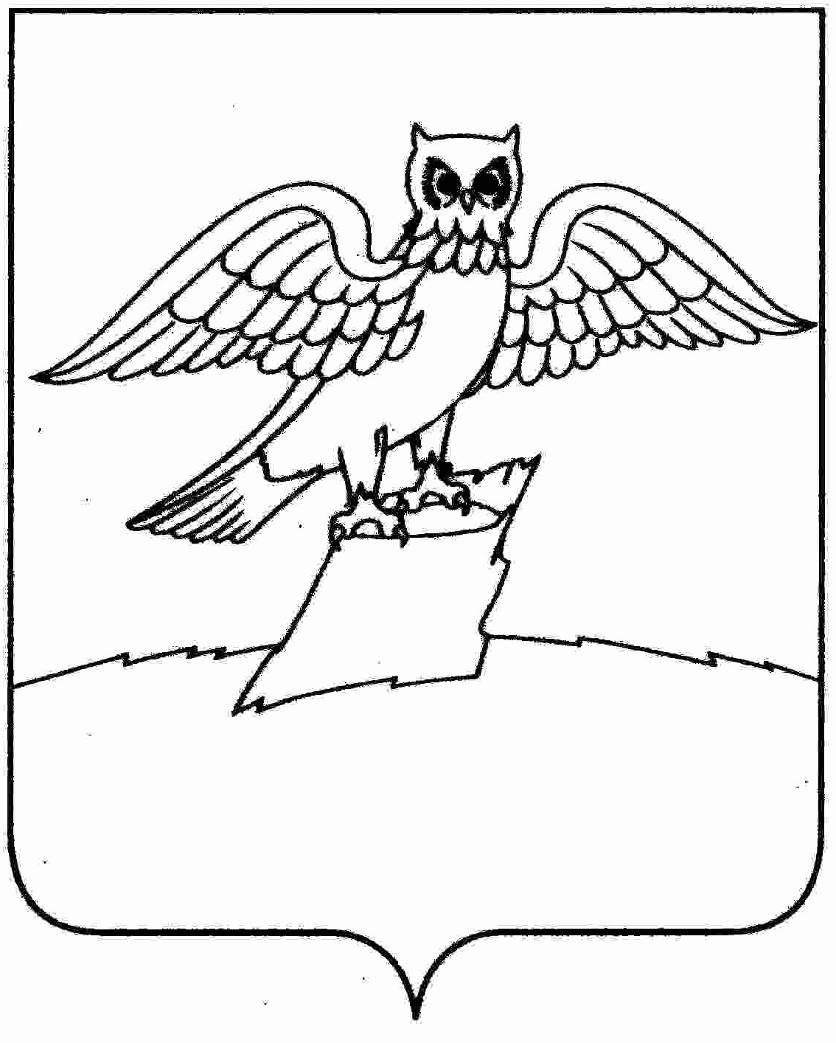 Муниципальное бюджетное учреждение культуры«Городская библиотека» города КиржачПлан работы на апрель  2023 годаКоличество  перерегистрированных  читателей - 750Количество книговыдач               -  11250 Заведующая МБУК «Городская библиотека»                                  О.В. Малютина№п/пДата МероприятиеВремя Место Ответственный101.04.2023 «Смеяться разрешается!» (1 апреля – День смеха) 6+ -книжная экспозиция с сатирическими произведениями зарубежных и советских писателей,  и журнальных подборок «Первоапрельский кураж» 10.00ул.Свердлова, д.2БезруковаС.В..Шубина А.М.201.04-08.04.2023 «В царстве птиц» (1 апреля Международный день птиц) 6+- книжно - обзорная  панорама; - выставка-обзор  рисунков и поделок для детей д/св течение неделиул.Свердлова, д.2Логинова И.В.304.04.2023«Смирению и находчивости учимся у птиц» 6+-литературные громкие чтения с мастер-классом /к Международному дню птиц, к 180-летию сказок «Соловей» и «Гадкий утёнок» Г.Х. Андерсена)10.00ул.Свердлова, д.2Шубина А.М.Безрукова С.В..407.04-14.04.2023 «К здоровью с книгой!» (7 апреля - Всемирный день здоровья)  6+ -журнально-газетная  выставка- обзор прессы по ЗОЖ ;- видеодайджест «Стиль жизни – здоровый!»;- беседа рекомендация «Формула красоты»; -урок здоровья  «С физкультурой мы дружны - нам болезни не страшны!» - выставка рисунков  «За здоровый образ жизни».в течение недели10.00ул.Свердлова, д.2Логинова И.В.Шубина А.М.Безрукова С.В.МалютинаО.В.511.04-18.04.2023«Вознёсся в космос ЧЕЛОВЕК!» 6+ -информационно-тематический стендв течение неделиул.Свердлова, д.2Логинова И.В.612.04.2023«Звёздные амазонки» (к 60-летию полёта В.В. Терешковой в космос, к 75-летию со дня рождения космонавта С.Е. Савицкой, к Всемирному дню авиации и космонавтики) 6+- час интересных сообщений для старшеклассников с показом   презентации,   виртуальным обзором «Вехи космической эры» и  интеллектуально-развлекательным  квизом  «Космический десант» 13.00ул.Свердлова, д.2Логинова И.В.МалютинаО.В.БезруковаС.В..Шубина А.М.712.04 -19.04.2023 «Чудо на книжной полке: лучшие книги года!» 6+(представление новой литературы) 6+- книжное экспресс-ревю;в течение неделиул.Свердлова, д.2Логинова И.В.Шубина А.М. Безрукова С.В.814.04.2023 «Пасхальные чудеса своими руками»  6+- мастер-класс /к Пасхе10.00ул.Свердлова, д.2Шубина А.М.Логинова И.В.920.04.2023 «Таинственные места планеты» (к Международному дню Матери-Земли) 6+ -игра-викторина «У нас Земля одна!»;  -виртуальный обзор книг10.00ул.Свердлова, д.2Логинова И.В.Безрукова С.В.Шубина А.М.1022.04.2023 «Книга – друг и учитель!»  (к Всемирному дню книги и авторского права) 6+ -информационно-тематический обзор книг10.00ул.Свердлова, д.2Логинова И.В.1125.04.2023 «Александр II Освободитель: человек на российском престоле» (к 205-летию со дня рождения российского императора Александра II Романова) 6+ - литературный веб-обзор10.00ул.Свердлова, д.2Логинова И.В.1227.04.2023«Поэзия – музыка слов!» 6+- вечер-встреча с местным  поэтом  города Киржач Артёмом  Валерьевичем Янгильдиным,  чтением лучших стихов из первого поэтического сборника   автора «Зарисовки жизни» для старшеклассников  (по Пушкинской карте)13.00ул.Свердлова, д.2Логинова И.В.Шубина А.М.Безрукова С.В.МалютинаО.В.1328.04.2023«Библионочь  – 2023»(ежегодная Всероссийская социально-культурнаяакция «Библионочь-2023») 6+- чтение стихов и прозы писателей  города Киржач «Писательский марафон»;- показ мастер-класса «умелые ручки» для детей ;- выставочные художественные работы «Город мастеров» - арт-выставка  портрет: «Звучали мне любви слова. Но то был сон…» (к 150-летию С.В. Рахманинова)15.00-18.30ул.Свердлова, д.2Логинова И.В.Шубина А.М.Безрукова С.В.МалютинаО.В.1428.04.2023 «Писатели и поэты и их музы!»12+- литературно - музыкальная гостиная «Зелёная лампа»13.00-14.00ул.Свердлова, д.2Логинова И.В.Шубина А.М.Безрукова С.В.МалютинаО.В1501,08,15,22,29.04.2023«По  страницам  великого сказочника!» 6+- библио-салон (субботние встречи)12.00ул.Свердлова, д.2Шубина А.М.